	1.____________________________________________________________________                      2. ____________________________________________________________________                      3.____________________________________________________________________       9    ¿Tiene Ud. procesos disciplinarios pendientes, o ha sido objeto de           sanciones disciplinarias por parte de la USACH?:          ____Sí           _____NO  10       Señale cuáles son sus motivaciones para postular al cargo: (Máximo 5                líneas)              __________________________________________________________________________              __________________________________________________________________________              __________________________________________________________________________              __________________________________________________________________________              __________________________________________________________________________             *Escribir con letra legible será responsabilidad del postulante. _____________________________                                                                                                             Firma candidato/a/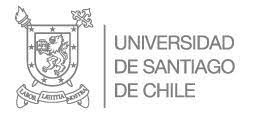 FORMULARIO DE INSCRIPCION ACADÉMICOS/AS COMISIÓN INSTITUCIONAL PARA ACTUALIZAR NORMATIVA DE GÉNEROFORMULARIO DE INSCRIPCION ACADÉMICOS/AS COMISIÓN INSTITUCIONAL PARA ACTUALIZAR NORMATIVA DE GÉNEROFORMULARIO DE INSCRIPCION ACADÉMICOS/AS COMISIÓN INSTITUCIONAL PARA ACTUALIZAR NORMATIVA DE GÉNEROFORMULARIO DE INSCRIPCION ACADÉMICOS/AS COMISIÓN INSTITUCIONAL PARA ACTUALIZAR NORMATIVA DE GÉNEROFORMULARIO DE INSCRIPCION ACADÉMICOS/AS COMISIÓN INSTITUCIONAL PARA ACTUALIZAR NORMATIVA DE GÉNEROFORMULARIO DE INSCRIPCION ACADÉMICOS/AS COMISIÓN INSTITUCIONAL PARA ACTUALIZAR NORMATIVA DE GÉNEROFORMULARIO DE INSCRIPCION ACADÉMICOS/AS COMISIÓN INSTITUCIONAL PARA ACTUALIZAR NORMATIVA DE GÉNEROFORMULARIO DE INSCRIPCION ACADÉMICOS/AS COMISIÓN INSTITUCIONAL PARA ACTUALIZAR NORMATIVA DE GÉNEROFORMULARIO DE INSCRIPCION ACADÉMICOS/AS COMISIÓN INSTITUCIONAL PARA ACTUALIZAR NORMATIVA DE GÉNEROFORMULARIO DE INSCRIPCION ACADÉMICOS/AS COMISIÓN INSTITUCIONAL PARA ACTUALIZAR NORMATIVA DE GÉNEROFORMULARIO DE INSCRIPCION ACADÉMICOS/AS COMISIÓN INSTITUCIONAL PARA ACTUALIZAR NORMATIVA DE GÉNEROFORMULARIO DE INSCRIPCION ACADÉMICOS/AS COMISIÓN INSTITUCIONAL PARA ACTUALIZAR NORMATIVA DE GÉNERO1Nombre:Nombre:Nombre:Nombre:Nombre:Nombre:Nombre:Nombre:Nombre:Nombre:Nombre:2RUN:RUN:RUN:RUN:RUN:RUN:RUN:RUN:RUN:RUN:RUN:   3Identidad de género: ………………………….4Domicilio:Domicilio:Domicilio:Domicilio:Domicilio:Domicilio:Domicilio:Domicilio:Domicilio:Domicilio:Domicilio:5Teléfono:Teléfono:Teléfono:Teléfono:Teléfono:Teléfono:Teléfono:Teléfono:Teléfono:Teléfono:Teléfono:6Correo electrónico:Correo electrónico:Correo electrónico:Correo electrónico:Correo electrónico:Correo electrónico:Correo electrónico:Correo electrónico:Correo electrónico:Correo electrónico:Correo electrónico:7Estamento:Estamento:Estamento:Estamento:Estamento:Estamento:Estamento:Estamento:Estamento:Estamento:Estamento:8¿Cumple con 1 año de antigüedad en la Universidad?:    ___SÍ         ___NO¿Cumple con 1 año de antigüedad en la Universidad?:    ___SÍ         ___NO¿Cumple con 1 año de antigüedad en la Universidad?:    ___SÍ         ___NO¿Cumple con 1 año de antigüedad en la Universidad?:    ___SÍ         ___NO¿Cumple con 1 año de antigüedad en la Universidad?:    ___SÍ         ___NO¿Cumple con 1 año de antigüedad en la Universidad?:    ___SÍ         ___NO¿Cumple con 1 año de antigüedad en la Universidad?:    ___SÍ         ___NO¿Cumple con 1 año de antigüedad en la Universidad?:    ___SÍ         ___NO¿Cumple con 1 año de antigüedad en la Universidad?:    ___SÍ         ___NO¿Cumple con 1 año de antigüedad en la Universidad?:    ___SÍ         ___NO¿Cumple con 1 año de antigüedad en la Universidad?:    ___SÍ         ___NO9¿Declara tener conocimiento acreditable en materia de género o DDHH?: ¿Declara tener conocimiento acreditable en materia de género o DDHH?: ¿Declara tener conocimiento acreditable en materia de género o DDHH?: ¿Declara tener conocimiento acreditable en materia de género o DDHH?: ¿Declara tener conocimiento acreditable en materia de género o DDHH?: ¿Declara tener conocimiento acreditable en materia de género o DDHH?: ¿Declara tener conocimiento acreditable en materia de género o DDHH?: ¿Declara tener conocimiento acreditable en materia de género o DDHH?: ¿Declara tener conocimiento acreditable en materia de género o DDHH?: ¿Declara tener conocimiento acreditable en materia de género o DDHH?: ¿Declara tener conocimiento acreditable en materia de género o DDHH?: En la afirmativa, señale cual o cuales:En la afirmativa, señale cual o cuales:En la afirmativa, señale cual o cuales:En la afirmativa, señale cual o cuales:En la afirmativa, señale cual o cuales:En la afirmativa, señale cual o cuales: